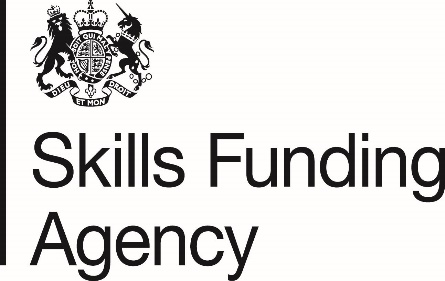 EXEMPTION FROM FINANCIAL HEALTH ASSESSMENTFor upload against [REG15-FHA-02a]:I believe that [NAME OF ORG] is exempt from submission of financial statements for Financial Health Assessment on the basis that we are:(Please tick one box)  A College (General Further Education corporation incorporated under the Further and Higher Education Act) currently receiving funding from the Skills Funding Agency (SFA).OR  A central government department, an executive agency or a non-departmental       public body.OR  A local authority including Local Education Authority (LEA) schools.OR   An NHS trust, or a fire authority, or a university monitored and supported by HEFCE.OR  An Academy, Free School or Sixth Form College.OR  A major national charity or voluntary organisation with annual turnover in excess of £100M where SFA funding is less than 5% of the organisation’s annual turnover.OR  A Public Limited Company (PLC) or other registered company with an annual turnover in excess of £100M where SFA funding is less than 5% of the organisation’s annual turnover.